38 Wochen/114h:Gesamtzahl der Unterrichtswochen eines Schuljahres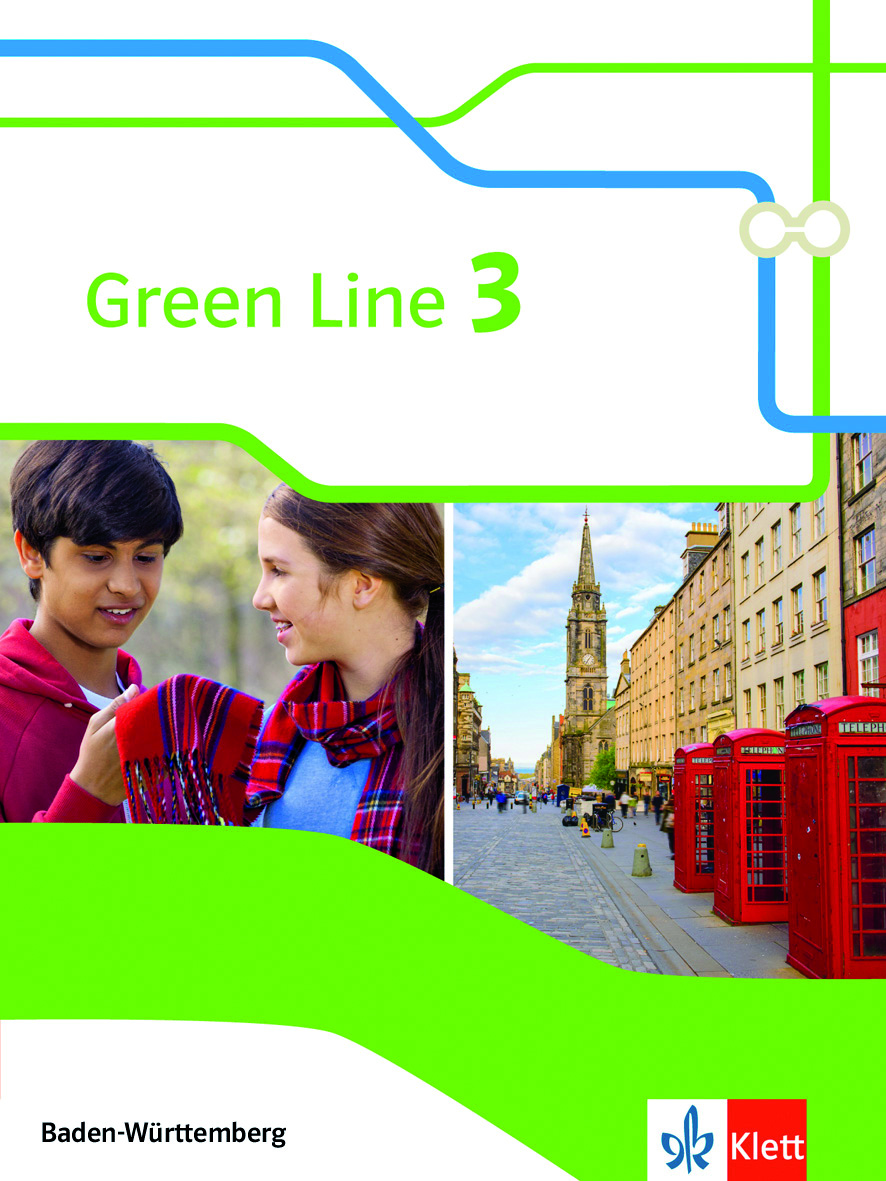 2 Wochen/6h:Vorbereitung, Durchführung und Nachbereitung von
schriftlichen Tests4 Wochen/12h:Unterrichtsausfall durch Projektwochen, Schullandheim-
aufenthalte, Auslandsfahrten, Krankheit etc.4 Wochen/12h:zeitlicher Puffer/zur freien Verfügung28 Wochen/84h:Hier zugrunde gelegte Unterrichtszeit. Im Stoffver-
teilungsplaner sind nur die Materialien des Schülerbuchs
aufgeführt. Die Arbeit in jeder Unterrichtseinheit schließt aber natürlich auch weitere Materialien wie z. B. im Workbook oder Kopiervorlagen ein, auf die im Schülerbuch bzw. der Lehrerfassung (ISBN 978-3-12-834132-3) / Digitaler Unterrichtsassistent (ISBN 978-3-12-834101-9) verwiesen wird.Hier zugrunde gelegte Unterrichtszeit. Im Stoffver-
teilungsplaner sind nur die Materialien des Schülerbuchs
aufgeführt. Die Arbeit in jeder Unterrichtseinheit schließt aber natürlich auch weitere Materialien wie z. B. im Workbook oder Kopiervorlagen ein, auf die im Schülerbuch bzw. der Lehrerfassung (ISBN 978-3-12-834132-3) / Digitaler Unterrichtsassistent (ISBN 978-3-12-834101-9) verwiesen wird.Legende:<>=fakultative Inhalte des Schülerbuchsx=gekürztUW=UnterrichtswocheHV/LV=Hörverstehen/LeseverstehenUnit 1: Find your placeDie S lernen, darüber zu sprechen, was sie selbst und andere Personen in verschiedenen Situation machen würden (conditional clauses type 1 und 2). Sie sprechen über verschiedene Interessen und Persönlichkeiten und erwerben die sprachlichen Mittel für Zustimmung, Widerspruch und Kompromissfindung. UWStd.SeiteLektionsteilxAufgabenInhalte118Introductionex. 1über persönliche Neigungen und Fähigkeiten sprechen, English sayings29ex. 2-3HV: eine Radiosendung verstehen, Useful phrases: different interests and personalities310Station 1"I want to be…“, ex. 1LV2411ex. 2Revision: conditional clauses type 1511-12ex. 3-4Conditional clauses type 2612-13ex. 5-6Conditional clauses type 2, Mediation: Informationen über einen Talentwettbewerb zusammenfassen, Wunschvorstellungen ausdrücken13x<ex. 7><A song: Holiday>13HA: ex. 8Wunschvorstellungen ausdrücken3714Station 2"You have to …“, ex. 9LV, Schlüsselbegriffe finden815ex. 10-11reflexive pronouns916Station 3“An interview …”,   ex.12-14LV, Schlüsselbegriffe finden,
present perfect simple vs. simple past41017ex. 15-16present perfect simple vs. simple past17HA: ex. 17einen Text über seinen Lieblingssport/ler schreiben1118Skillsex. 1-2einen Kompromiss finden, eine Familiendiskussion verstehen18xex. 3Role play1219Unit taskStep 1-2einen Persönlichkeitstest erstellen51319Step 3einen Persönlichkeitstest erstellen1420-22Story"Hang out …“. ex. 1LV1522ex. 2Hauptthemen einer Geschichte identifizieren, Wendepunkte in einer Geschichte erkennen, Word bank: Themes in a story22xex. 3Role play: Wendepunkte in einer Geschichte22HA: ex. 4das Ende einer Geschichte schreiben61623Action UK!"When Sean came…“, ex. 1-2die Handlung einer Filmsequenz zusammenfassen 23xex. 3die Charaktere einer Filmsequenz beschreiben<Revision A>Die S wiederholen und festigen auf drei fakultativen Doppelseiten die Inhalte von Unit 1.UWStdSeiteLektionsteilxAufgabeInhalte24-27<ex. 1-9>Wiederholung Unit 1Text smart 1: Poems and songsDie S lernen verschiedene Gedichte und einen Song und deren Wirkungsweise kennen.UWStdSeiteLektionsteilxAufgabeInhalte1728Introductionex. 1-2HV/LV1829Station 1“Say it with…”, ex. 3-4ein Gedicht verstehen, Struktur eines Gedichts erkennen, Reimschema, Rhythmus und Betonung erkennen71929ex. 5ein Gedicht umschreiben30xex. 6-8ein Gedicht verstehen und einen persönlichen Bezug dazu herstellen, (ein Gedicht) über Freundschaft schreiben2031-32Station 2“Say it with a song!”
ex. 9-10 b)einen Popsong verstehen, Reimwörter erkennen2132ex. 10 c)-d)einen Popsong verstehen, Reimwörter erkennen32xex. 11Word bank: Themes in pop songs33Optionsxex. 12A: die Hintergrundgeschichte zu einem Gedicht schreibenB: einen passenden Song zu einem Bild findenC: einen Song präsentierenD: ein Gedicht vortragenAcross cultures 1: Reacting to a new situationDie S lernen die sprachlichen Mittel, um über Essen zu sprechen und Reaktionen zu beschreiben. Sie lernen höfliche und unhöfliche Phrasen.UWStdSeiteLektionsteilxAufgabeInhalte82234ex. 1-2eine Filmsequenz verstehen und Schlüsselbegriffe daraus notieren, Word bank: Talking about food2334-35ex. 3-4zwei Versionen einer Szene vergleichen und bewerten,
Word bank: describing reactions, polite and impolite phrases35xex. 5Role play: eine Filmsequenz nachspielenUnit 2: Let’s go to ScotlandDie S lernen die sprachlichen Mittel, um Orte und Aktivitäten zu beschreiben Sie lernen, über Handlungen zu sprechen, die in der Vergangenheit angefangen haben und in der Gegenwart noch andauern (present perfect progressive). Die S lernen, das Passiv zu verwenden (passive forms) und wie sie einen Text interessanter machen können.UWStd.SeiteLektionsteilxAufgabeInhalte2436-37Introductionex. 1, ex. 3Word bank: Describing photos, HV: eine Radiosendung verstehen, Across cultures: Scotland and the UK36xex. 2über Sehenswürdigkeiten in Deutschland informieren92538-39Station 1"A new Holly?“, ex. 1LV2639ex. 2-3Present perfect progressive2739- 40ex. 4-5Present perfect progressive40x<ex. 6><A song: Flower of Scotland>,
Across cultures: Scotland’s anthems1028 41Station 2"Is that made…“ , ex. 7LV, Belegstellen im Text finden,
einen Dialog vorspielen2942ex. 8-10passive forms42HA: ex.11passive forms3043ex.12-14 a)passive forms, passive with by-agent 43HA: ex. 14 b)über Sehenswürdigkeiten schreiben113144-45Station 3"Holly’s blog“, ex. 16-17LV, past progressive45xex. 15einen Wissenswettbewerb durchführen45HA: ex. 18einen Reiseblog schreiben3246Skillsex. 1-2Merkmale eines überzeugenden Textes kennen lernen46HA: ex. 3einen interessanten und überzeugenden Text schreiben3347Unit taskStep 1-3einen Reiseprospekt erstellen123447Step 4-5einen Reiseprospekt erstellen3548-49Story"I don’t …“, ex. 1-2LV3649-50ex. 3-4LV, Gefühle beschreiben, den Höhepunkt einer Geschichte erkennen und bewerten50xex. 5 Role play: ein Interview durchführen, 50HA: ex. 6eine zusätzliche Szene zu einer Geschichte schreiben133750ex. 7Mediation/HV: Informationen über eine schottische Legende zusammenfassen3851Action UK!"How times …“, ex. 1-2die Handlung einer Filmsequenz zusammenfassen, über Erfindungen und Kommunikationsmittel sprechen 51xex. 3über Erfindungen und Kommunikationsmittel sprechen, über die eigene Region schreiben<Revision B>Die S wiederholen und festigen auf drei fakultativen Doppelseiten die Inhalte von Unit 2.UWStd.SeiteLektionsteilxAufgabenInhalte52-55<ex. 1-9>Wiederholung Unit 2Text smart 2: Factual textsDie S lernen faktuale Texte kennen und mit ihnen umzugehen. Sie lernen deren Merkmale kennen, wie man diese versteht und wie sie einen solchen Text selbst schreiben können.UWStd.SeiteLektionsteilxAufgabenInhalte3956ex. 1-3über Informationsquellen sprechen,Erwartungen an einen Text formulieren144057-58Station 1”What do the instructions …“, ex. 4-5LV,  Merkmale der Textsorte „Anweisungen“ erkennen58HA: ex. 6eine FAQ schreiben4159Station 2“Didn’t you…”, ex. 7-8Merkmale der Textsorte „Bericht“ erkennen4260-61ex. 9-10, ex. 11 a)- b)LV, die Qualität von Überschriften einschätzen, sich über die Wirkung eines Berichts äußern61xex. 11c)Mediation: einen Bericht zusammenfassen61xex. 12Texte vergleichen: Anweisungen und Tatsachenbericht61Optionsxex. 13A: Anweisungen für eine alltägliche Tätigkeit verfassenB: einen Tatsachenbericht verfassenAcross cultures 2: Making small talkDie S lernen die Merkmale von small talk kennen.UWStd.SeiteLektionsteilxAufgabenInhalte154362ex. 1, ex. 3Merkmale von small talk erkennen, einen Cartoon erläutern, eine Filmsequenz verstehen und erfolgreiche Gesprächsstrategien identifizieren 63xex. 2A game: Small talk spielerisch umsetzen, Useful phrases: small talk63xex. 4eine Filmszene über eine neue Begegnung verfassenUnit 3: What was it like?Die S erfahren, wie das Leben in verschiedenen Geschichtsabschnitten Großbritanniens war. Sie  lernen den Wortschatz für historische Objekte kennen und über die Reihenfolge von Handlungen zu sprechen (past perfect). Sie lernen zu sagen, wie die wären und wie sie gewesen sein könnten (if-clauses type 3).UWStd.SeiteLektionsteilxAufgabenInhalte4464-65Introduction“What was it like?”, ex.1 a) - b), ex. 2Über vergangene Zeitensprechen, Useful phrases: speculating about the past, Hauptaussagen aus kurzen Statements herausarbeiten64xex. 1 c) Über vergangene Zeiten sprechen4566-67ex. 3-4HV: eine Unterhaltung über einen Aktionsplan verstehen,
Across cultures: important periods in a country’s history164668-69Station 1“He hadn’t …“, ex. 1-2LV4769ex. 3-4past perfect 4870ex.5-6past perfect vs. simple past70xex.7über lustige oder interessante Ereignisse aus dem eigenen Leben sprechen174971Skills“How to …”, ex. 1über historische Menschen, Orte und Gegenstände sprechen, Wortschatz: presenting facts and figures71HA: ex. 2einen Vortrag eines Reiseführers schreiben5072-73Station 2“All’s well …”, ex. 8-9HV: eine Stadtführung verstehen, LV, Across cultures: historical buildings5173ex. 10-13Relative clauses, relative pronouns185274ex. 14-16adverbs5375Unit taskStep 1Einen historischen gallery walk gestalten5475Step 2-3Einen historischen gallery walk gestalten195576-78Story“It’s a mystery!”, ex. 1-2 a)LV5678ex. 2 b), ex. 3zeitliche Strukturierungsmerkmale eines Textes erkennenxex. 4Standbilder stellen5779Action UK! “The girl …”, ex. 1-2eine Filmsequenz verstehen, audiovisuelle Effekte erkennen79xex. 3den Tagebucheintrag eines Filmcharakters schreiben<Revision C>Die S wiederholen und festigen auf drei fakultativen Doppelseiten die Inhalte von Unit 3.UWStd.SeiteLektionsteilxAufgabenInhalte80-83<ex. 1-8>Wiederholung Unit 3Text smart 3: Fictional textsDie S erfahren, was fiktionale Texte sind und warum Menschen diese lesen. Sie lesen die Anfangszeilen von zwei verschiedenen Büchern.UWStd.SeiteLektionsteilxAufgabenInhalte84Introductionxex. 1, ex. 3über eigene Lektürevorlieben sprechen, HV205884ex. 2Wortschatz: genres of fiction5985Station 1“Among the…”, ex. 4LV, die Wirkung der ersten Zeilen eines Romans erkennen6085-86ex. 5-6Schlüsselstellen in einem Romanauszug erkennen und erläutern216186ex. 7-8erkennen, wie in einem Text die fünf Sinne angesprochen werden, Mittel zur Erzeugung von Spannung erkennen6287Station 2ex. 9-10Schlüsselstellen in einem Romanauszug erkennen und erläutern88xex. 11-12erkennen, wie in einem Text die fünf Sinne angesprochen werden, über Mittel zur Erzeugung von Spannung sprechen6388ex. 13die wichtigsten Erzählperspektiven kennen89x<ex. 14><Mediation: Die wichtigsten Angaben zu einem Roman als Literaturtipp verfassen>89Optionsxex.15A: ein spannendes Bild als Auftakt eines Textes versprachlichenB: einen Text aus anderer Erzählperspektive umschreibenC: die fünf Sinne in einem Erzähltext ansprechenAcross cultures 3: Dos and don’tsDie S lernen die sprachlichen Mittel, um über persönliche Erfahrungen und ice-breaker in Konversationen zu verwenden. Die S sprechen über gutes und schlechtes Benehmen.UWStd.SeiteLektionsteilxAufgabenInhalte226490-91ex. 1-3über gutes und schlechtes Benehmen sprechen, eine interkulturelle Begegnung beschreiben, eine Filmsequenz verstehen und unpassendes Verhalten identifizieren91xex. 4-5Role play: Ein informelles Gespräch führen, Verhaltenstipps für Außerirdische zusammenstellenUnit 4: On the moveDie S lernen, über ihre Reiseerfahrungen und ihre Gründe fürs Reisen zu sprechen. Sie lernen, Fragen, Befehle und Aufforderungen und das, was andere Leute gesagt haben, wiederzugeben (indirect speech). Sie lernen die sprachlichen Mittel, um übers Reisen zu sprechen.UWStd.SeiteLektionsteilxAufgabenInhalte6592Introduction“On the move…”, ex.1-2über Gründe für das Reisen und über Reisepläne sprechen, HV, Word bank: reasons for travelling6693ex. 3Word bank: reasons for travelling, über eigene Reiseerlebnisse berichtenxex. 4über eigene Reisepläne berichten236794Station 1“You told …”, ex. 1HV, einem Text Informationen über die Charaktere entnehmen6895ex. 2-3Indirect speech6996ex. 4, 5 a)Role play: ein Interview mit einem Filmstar durchführen, über lustige oder unangenehme Urlaubssituationen schreiben96xex. 5 b)über ein eigenes lustiges oder unangenehmes Urlaubserlebnis96x<ex. 6><A song: Island in the sun>247097Station 2“Idiot nephew?”, ex. 7LV, sich in die Lage eines Charakters versetzen7198ex. 8-10indirect questions, indirect commands and requests7299ex. 11-12asking for advice / information /
clarification, apologizing, HV/Mediation: Durchsagen an einem Flughafen wiedergeben99x ex. 13Reisepläne für eine Städtereise recherchieren und darüber berichten2573100Skills“How to …”, ex. 1-2HV: Merkmale eines Hörtextes erkennen, die Spannung erzeugen100HA: ex. 3 a)eine Reiseerzählung verfassen xex. 3 b)eine Reiseerzählung verfassen 74101Unit taskStep 1einen Wettbewerb um wahre und erfundene Reiseerzählungen veranstalten75Step 2-3einen Wettbewerb um wahre und erfundene Reiseerzählungen veranstalten2676101Step 4-5einen Wettbewerb um wahre und erfundene Reiseerzählungen veranstalten77102-104Story“Where I …”, ex. 1-2LV, sich in die Lage eines Charakters versetzen, aus einer Textstelle Rückschlüsse ziehen (reading between the lines)78104ex. 3-4LV, sich in die Lage eines Charakters versetzen, aus einer Textstelle Rückschlüsse ziehen (reading between the lines)104xex. 5einen Plan für die Fortsetzung einer Erzählung erstellen105Action UK!x“The guitar …”, ex. 1-4Filmgenres kennenlernen, ein Filmposter erstellenText smart 4: DramaDie S lernen wie es sich anfühlt, ein Schauspieler auf der Bühne zu sein und was das besondere an Theaterstücken ist. Sie lernen verschiedene Szenen eines Theaterstücks kennen.Text smart 4: DramaDie S lernen wie es sich anfühlt, ein Schauspieler auf der Bühne zu sein und was das besondere an Theaterstücken ist. Sie lernen verschiedene Szenen eines Theaterstücks kennen.Text smart 4: DramaDie S lernen wie es sich anfühlt, ein Schauspieler auf der Bühne zu sein und was das besondere an Theaterstücken ist. Sie lernen verschiedene Szenen eines Theaterstücks kennen.Text smart 4: DramaDie S lernen wie es sich anfühlt, ein Schauspieler auf der Bühne zu sein und was das besondere an Theaterstücken ist. Sie lernen verschiedene Szenen eines Theaterstücks kennen.Text smart 4: DramaDie S lernen wie es sich anfühlt, ein Schauspieler auf der Bühne zu sein und was das besondere an Theaterstücken ist. Sie lernen verschiedene Szenen eines Theaterstücks kennen.Text smart 4: DramaDie S lernen wie es sich anfühlt, ein Schauspieler auf der Bühne zu sein und was das besondere an Theaterstücken ist. Sie lernen verschiedene Szenen eines Theaterstücks kennen.Text smart 4: DramaDie S lernen wie es sich anfühlt, ein Schauspieler auf der Bühne zu sein und was das besondere an Theaterstücken ist. Sie lernen verschiedene Szenen eines Theaterstücks kennen.UWStd.SeiteLektionsteilxAufgabenInhalte2779106Introductionex. 1-3HV, Wortschatz: theatre collocations, mit der Stimme Emotionen ausdrücken80107Station 1“Claire’s Devil”, ex. 4-5 (Scene 1)die Szene eines Theaterstücks verstehen und die Motivationen der Charaktere erkennen, Rollentypen erkennen81108-109Station 2ex. 6-7 (Scene 2)die Szene eines Theaterstücks verstehen und die Motivationen der Charaktere erkennen, Rollentypen erkennen109xex. 8-9eine Szene mit verteilten Rollen laut vorlesen und sich dabei in eine Rolle hineinversetzen2882110-111Station 3ex. 10-11 (Scene 3)LV 111xex. 12eine Szene einstudieren und vorspielen83112-113ex. 13, ex. 14 a) - b) (Scene 4)LVxex. 14 c)Charaktere mittels eines freeze frame besser verstehen84113ex. 15eine Zusammenfassung des Theaterstücks schreiben, HV: einen Auszug aus einem Hörspiel verstehen113Optionsxex. 16<A: ein Theaterstück aufführenB: eine Fotostory mit Hilfe von freeze frames aus dem Theaterstück erstellen>